Úkoly 1. třída od 22. 3. – 26.3Skype:ZELENÍ: ADÉLKA, TOMÁŠEK, KUBÍK, MATY, ANIČKA ,MAGDIČKA,ČERVENÍ: BELČA, KRISTÝNKA, ŠÍMA, VERUNKA, NELINKAHodiny – rozpis  Individuální konzultace po domluvě odpoledne.PONDĚLÍÚTERÝ:STŘEDAČTVRTEK:PÁTEK:MILÁ MAGDIČKO, VERUNKO,ANIČKO, ŠIMONKU, KUBÍČKU, TOMÁŠKU, KRISTÝNKO, MATYLDO, ADÉLKO, BELINKO, NELINKO!VÍTE JAK SE VAŘÍ JARO? VYZKOUŠÍME TENTO TÝDEN! ZA VZORNĚ SPLNĚNÝ ÚKOL MŮŽETE ZÍSKAT JARNÍ OBRÁZKY.                  TĚŠÍ SE NA VÁS 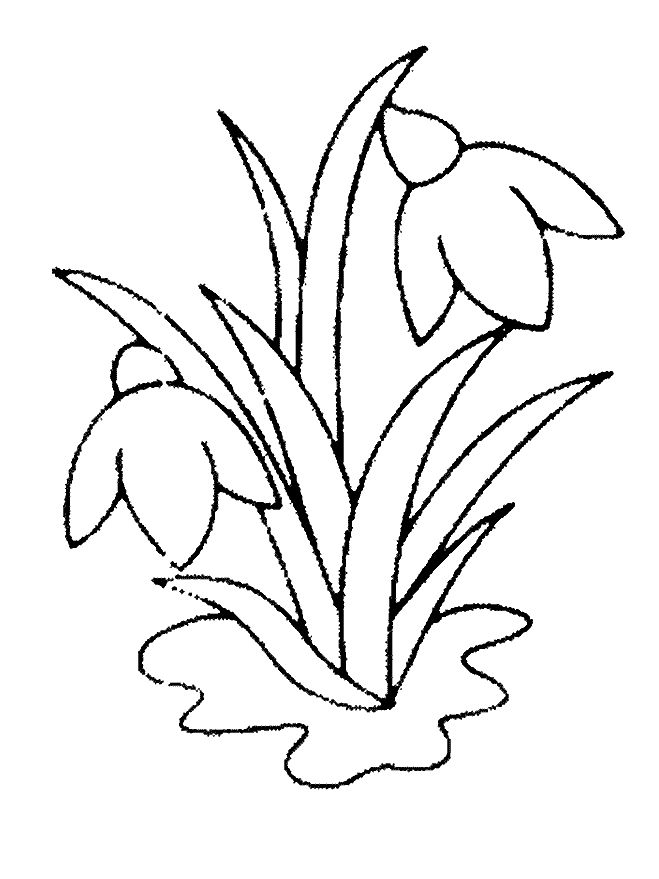                                                 VAŠE PANÍ                                              UČITELKA                                               BLANKA GOŇOVÁ      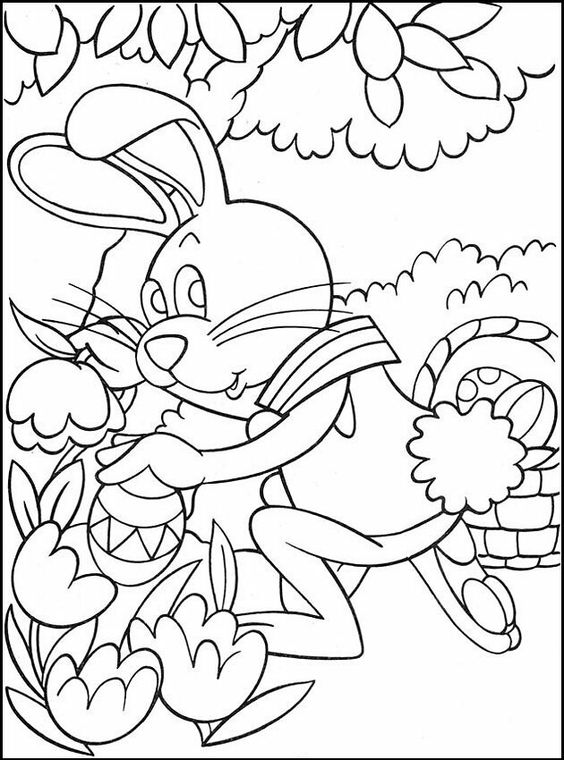      PONDĚLÍ:                                                                                                   strana 1   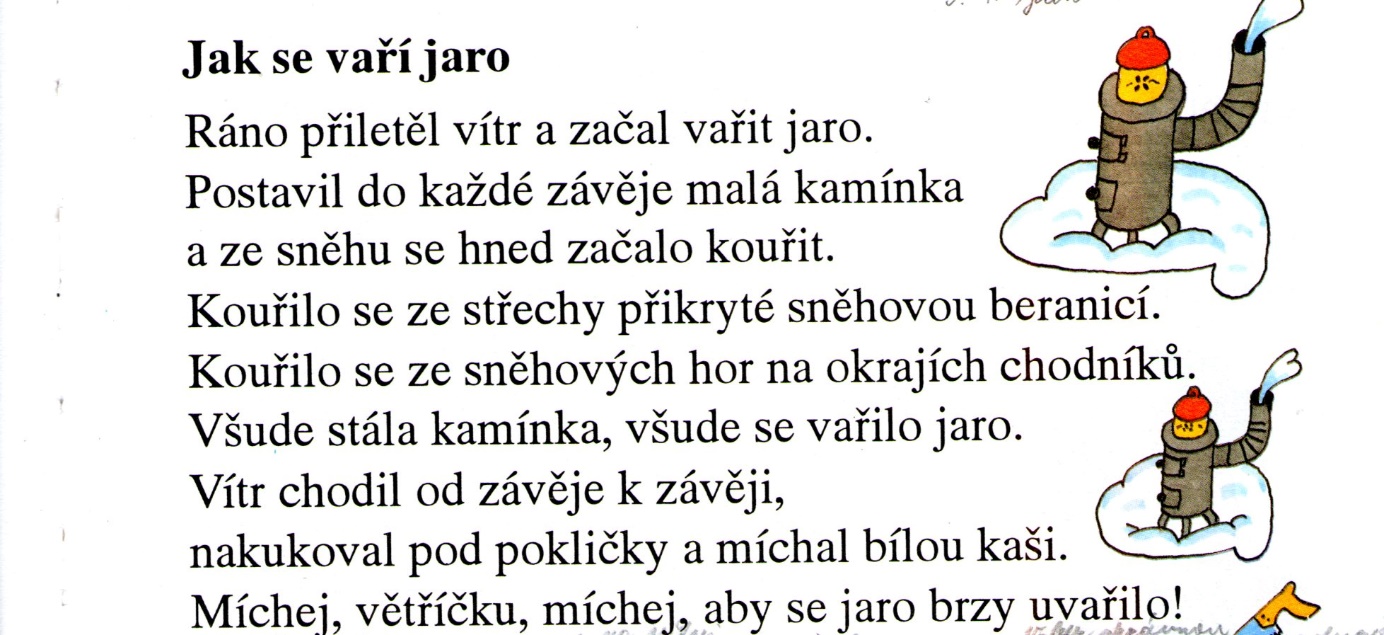   CO DÁME DO  HRNCE? S     Í     N        H                _______________KDO VAŘIL JARO?        Í  T  V R   _____________KDO BY JEŠTĚ MOHL POMOCI VAŘIT JARO?S   U  L   Í  N  K  O  Č         ____________________Str. 2     PONDĚLÍ:                 1.   Co je správně?   Zakroužkuj.                                    SNÍH                  taje               zpívá                         hraje si                                    SNĚŽENKA          maluje            kvete                       kouluje se                                      SLUNÍČKObručí                              mračí se                      hřeje  2. Napiš k obrázku slova nebo věty – velkým tiskacím.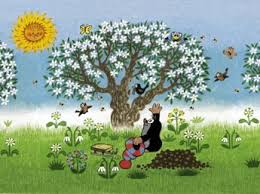 ____________________________________________________________________________________________________________________________________________________________________________________________________________________________________________________________________________________________________________Vybarvi si klíče na otvírání jara, vystříhej.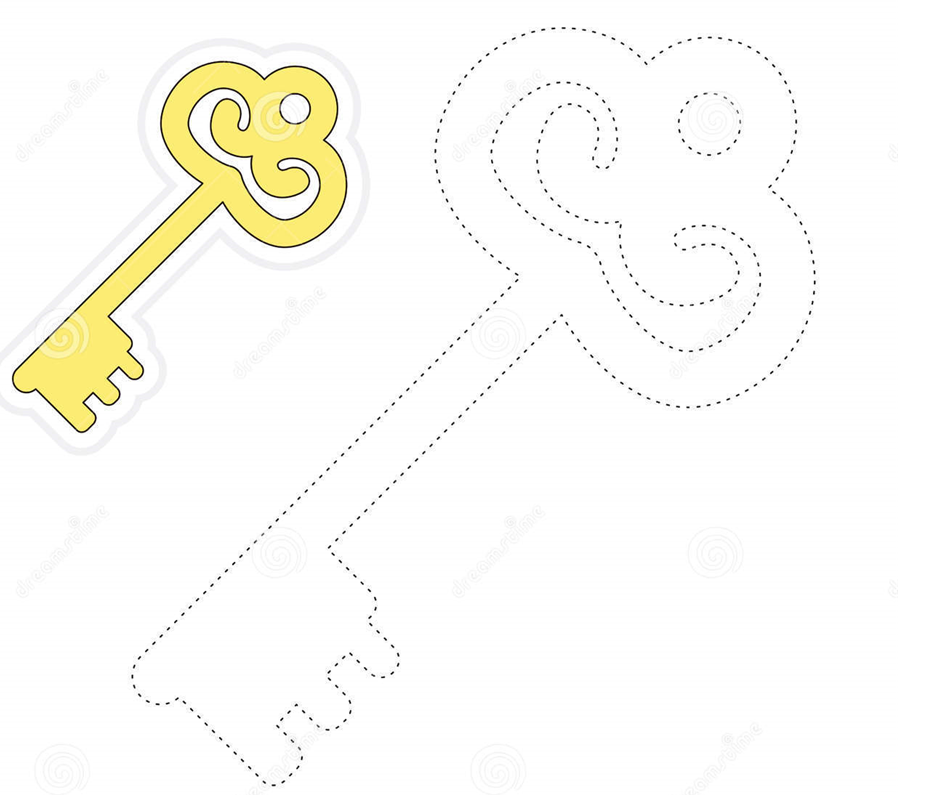 To   je houslový klíč na otvírání písniček  - vybarvi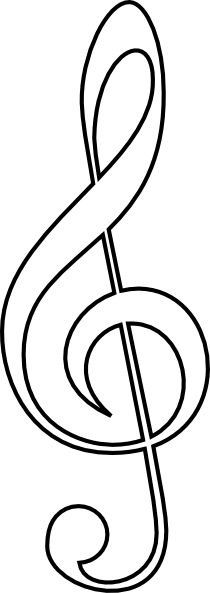 ÚTERÝ:Nauč se vybranou básničkuPřečti – Kdo je zná?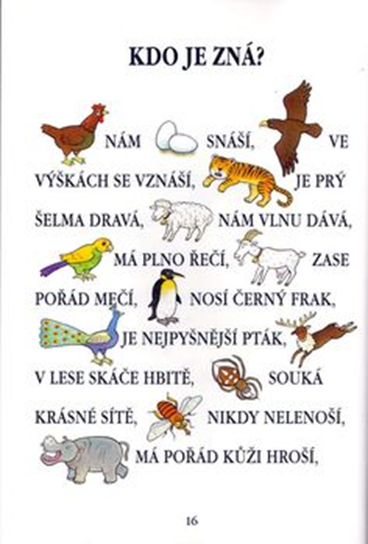  3 . Napiš  slova, která     se    tam rýmují.                                                                             _____________________________________________                                                                          ________________________________________________Označ stejnou barvou  slova, která se rýmují  Sluníčko    panenka     sněženka   travička         kytičko       kravička    STŘEDA:                                                    STRANA 1  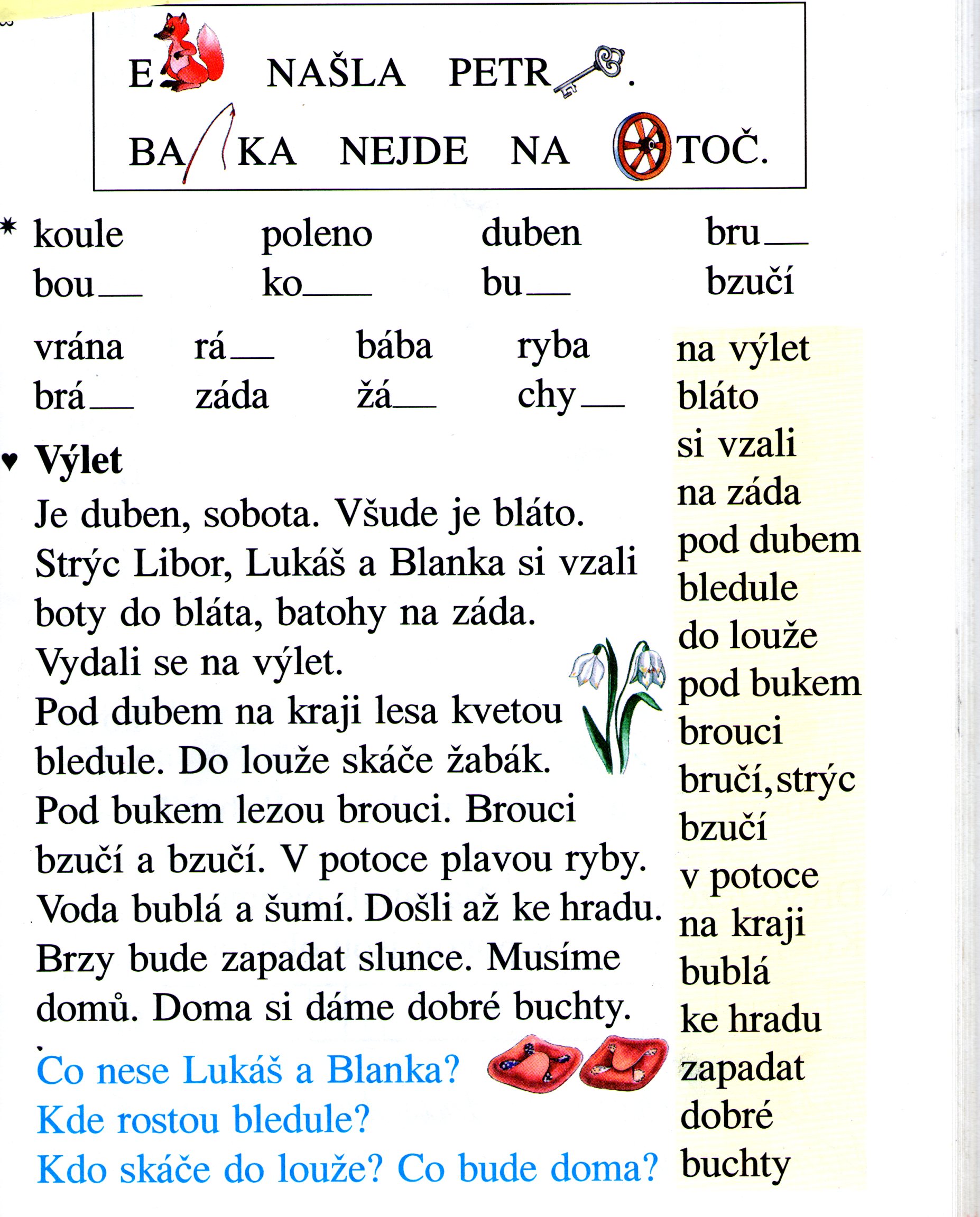 STŘEDA:                                         STRANA 2Namaluj:ČTVRTEK           strana 1 :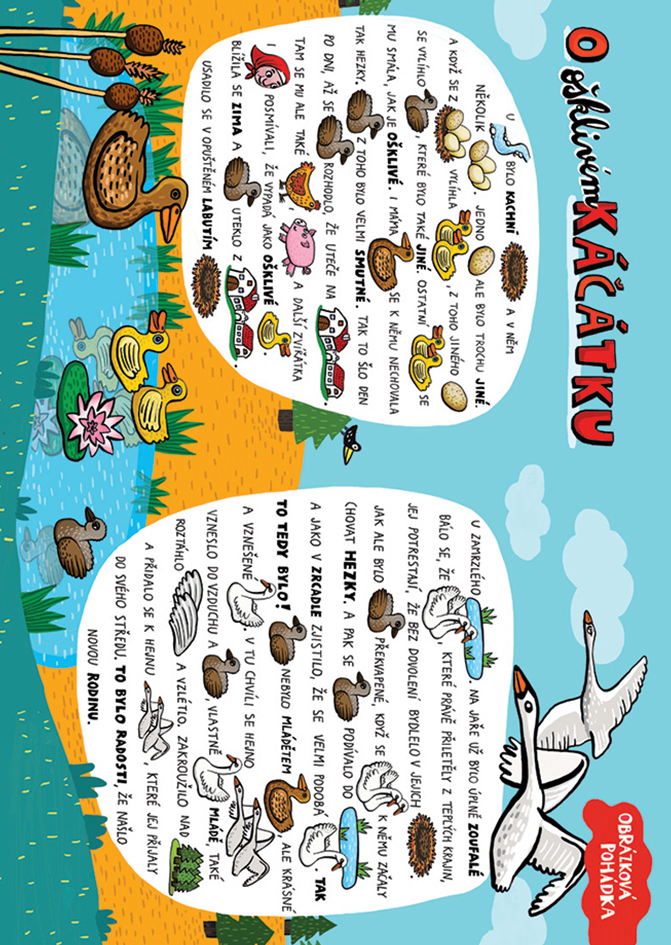 ČTVRTEK:   strana 2Mláďátka zvířátek – obrázky vybarvi a vpravo napiš, kdo to je. Kdo zvládne větu, napíše. PÁTEK:   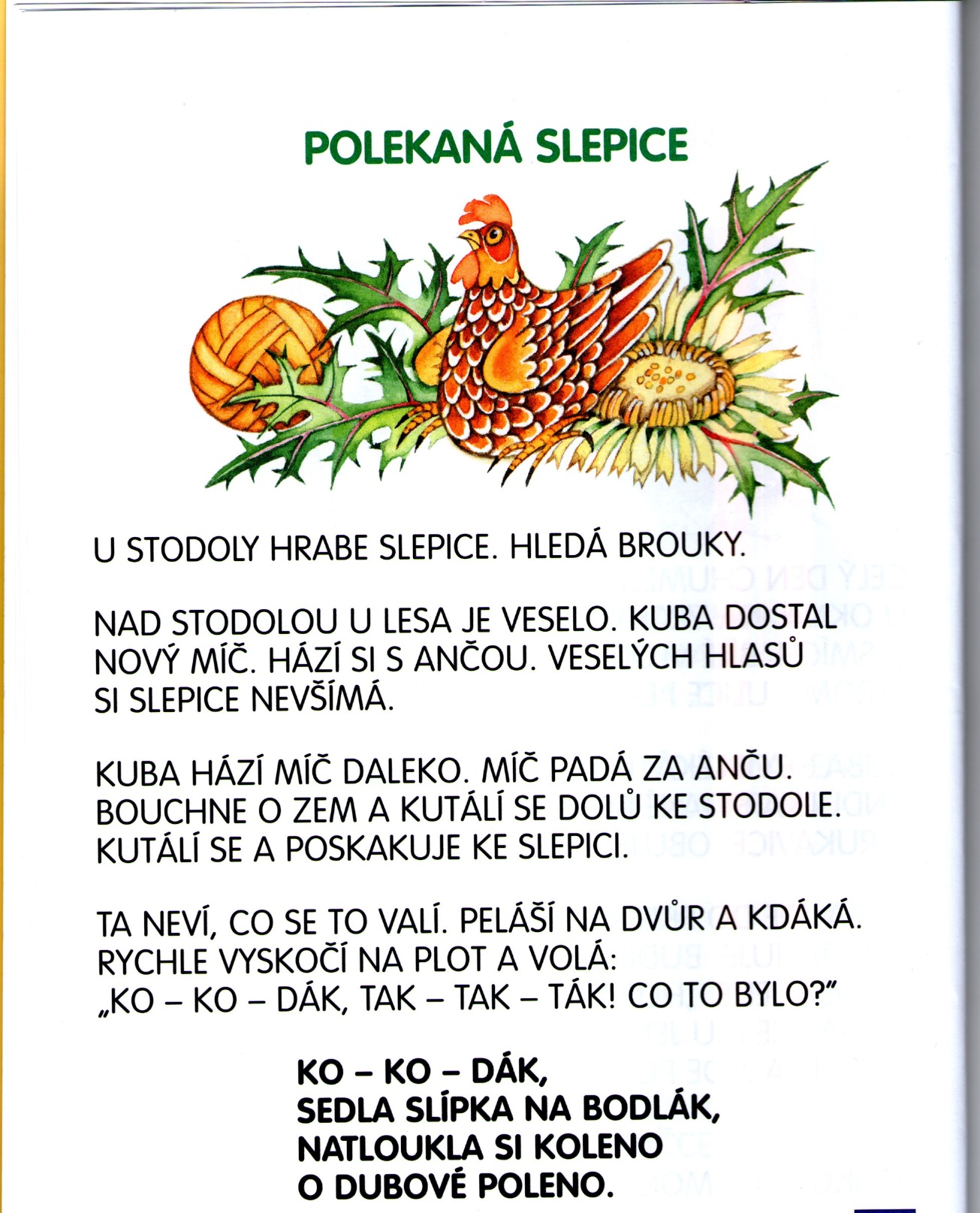             Obrázky na odměny na nalepeníObrázky k nalepení: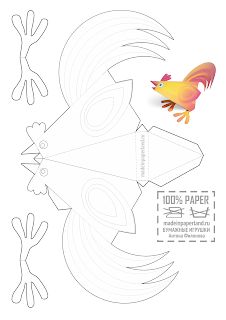 Vyrob si slepičku. Možná to bude ta polekaná. Zdravá jarní svačinka – vyfoťte si.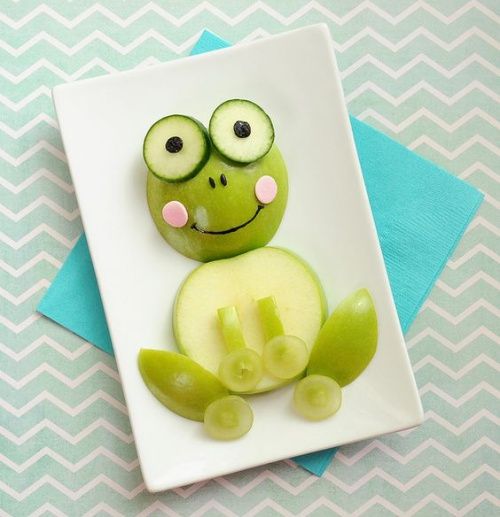 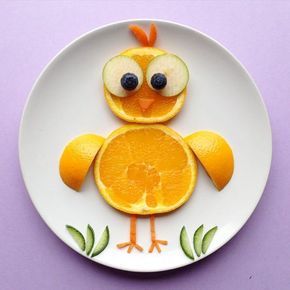 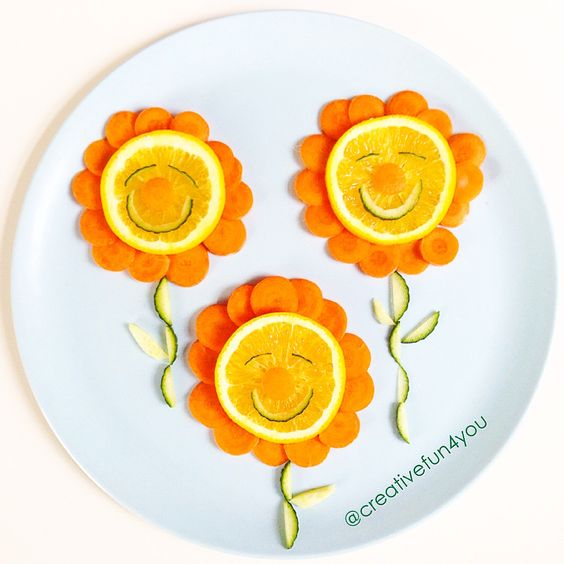 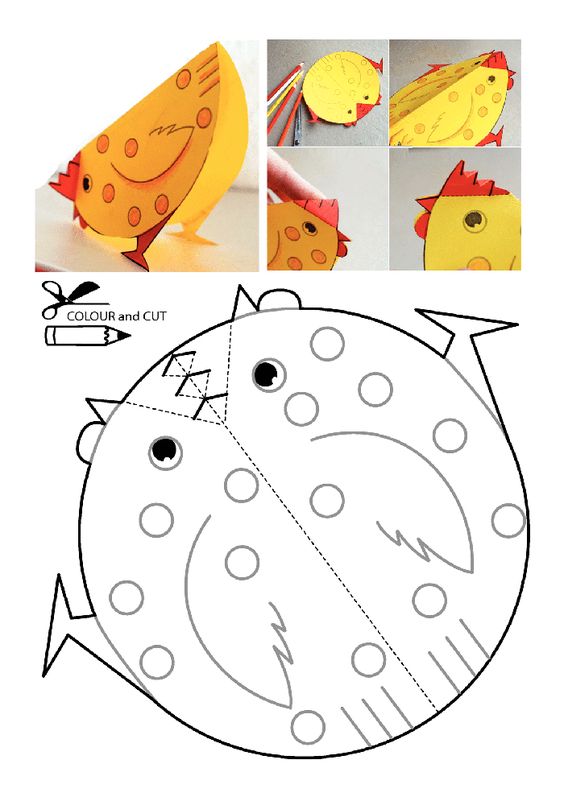 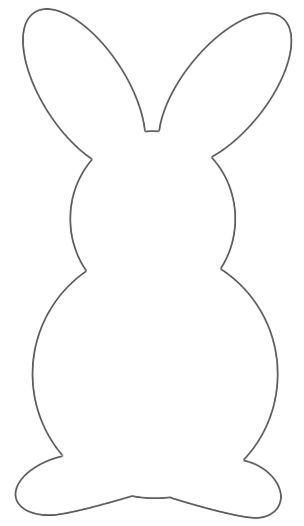 8: 00 –  8:459:00 – 9:4510:00 – 10:45 11:00 – 11:45PoČJMČJ MÚČJ, 8:00 - 8:30ČJ: 8: 40 - 9: 10samostatná prácesamostatná prácesamostatná práceSAJČJ, M AJČJ, MČtČJM, ČJMPáČJOP, ČJOPNA SKYPE:SAMOSTATNĚDOBROVOLNĚČJ – ČTENÍ Jak se vaří jaro pracovní list(připravte si hrnec, vařečku, pastelky, nůžky, hrníček)Čj– str. 2 zelená skupina si ráno zatím může vystříhat čtverečky z tabulky na str. 1 Pohádka :Jak skřítek Racochej odemykal jaro:https://www.youtube.com/watch?v=dZLOUUbUH8sČJ – PSANÍ – str. 6Dopsat písanku stranu 6M – počítáme do 20  PS – str.48M - PS str. 49 cv. 1, 2PČ-  vysvětlení postupu zajíčkaTČ: vybarvi  klíč na odemykání jara   NA SKYPE:SAMOSTATNĚDOBROVOLNĚČJ : úkoly připravím – destičku, fix, diktát slov – připravte si malý červený sešitPsaní – ukázka malé k str. 7 Básnička rým ČJ: naučte se vybranou krátkou básničkuPracovní list s básničkou na úterýwww.skolakov.eu – český jazyk pro 1. ročníkPodívejte se na pohádku Broučci a bylo jarohttps://www.youtube.com/watch?v=u44s7-4Sa1cPsaní- písanka str.7M – PS – str. 50 PČ – vystřihování zajíčků, lepení čumáčku, fousky, ocásek - pověšeníNA SKYPE:SAMOSTATNĚDOBROVOLNĚČJ – pracovní list Výlet středa strana 1předvedeme básničkyČJ – pracovní list pro středu strana 2 trénovat čtení slov ve sloupečku - strana 1Psaní – strana 8   -4 řádkyAJ –  úkoly připravímM str. 51 – alespoň 3 sloupečkyM – procvičuj na www.skolakov.euMatematika 1. roč. – sčítání, odčítání do 20NA SKYPE:SAMOSTATNĚDOBROVOLNĚČJ   O ošklivém kačátku strana 1Čj – pracovní list – strana 2Samostatné čtení dle vlastního výběru – nejlépe o kačenkáchPohádky O ošklivém kačátkudelšíhttps://www.youtube.com/watch?v=Qi8hWlwjX9skratšíhttps://www.youtube.com/watch?v=neh45bMMKIoPsaní – dopíšeme str. 8M: Ps str. 52M – PS str. 53/4, 5PČ, OP : udělej si zdravou jarní svačinkuNA SKYPE:SAMOSTATNĚDOBROVOLNĚČJ -Pracovní sešit – prvouka – str.38 – článek Jaro a Polekaná slepice – pracovní listPřečtěte si sami:Polekaná slepiceČtení dle vlastního výběruČJ: www.skolakov.eu – český jazyk pro 1. ročníkPč: Vyrob si slepičkuPSANÍ Psaní velké U, Y- ukázkyPsaní – dokončíme stranu 9 – nepište dříve , než si vysvětlímeOP – jaro, učebnice i pracovní sešit str. 38, 39SH – úkoly připravímM –  str. 53 cvičení 3a můžete i další cvičení na této stránceprocvičování na:www.skolakov.eu – Matematika 1. roč. – sčítání, odčítání do 20Bleduje je u potoka.Pod bukem lezou brouci.V potoce plavou ryby.Doma si dáme dobré buchty.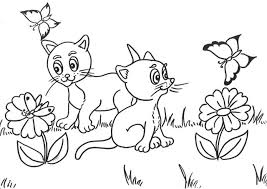 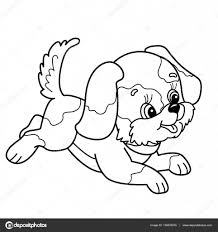 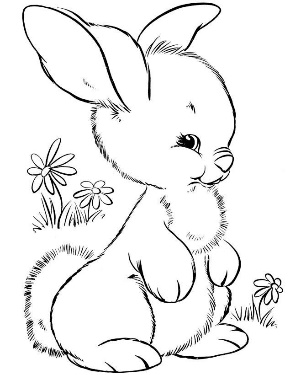 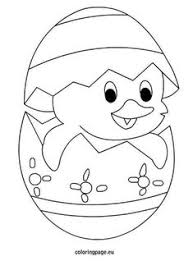 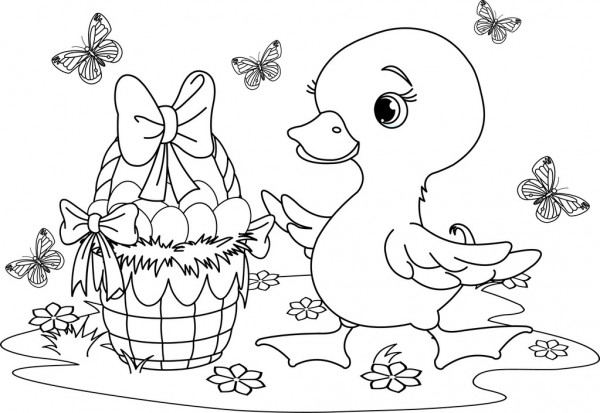 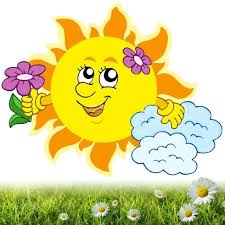 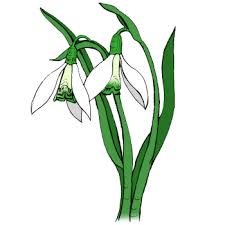 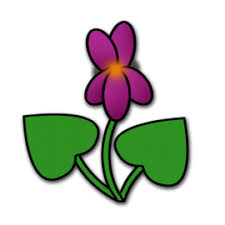 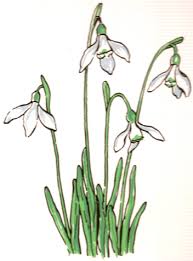 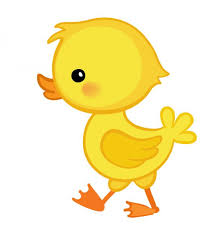 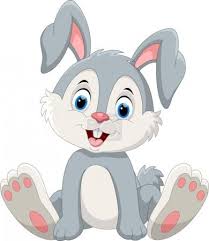 